T.CKARACABEY KAYMAKAMLIĞIDAYI KARACABEY ANADOLU LİSESİ MÜDÜRLÜĞÜ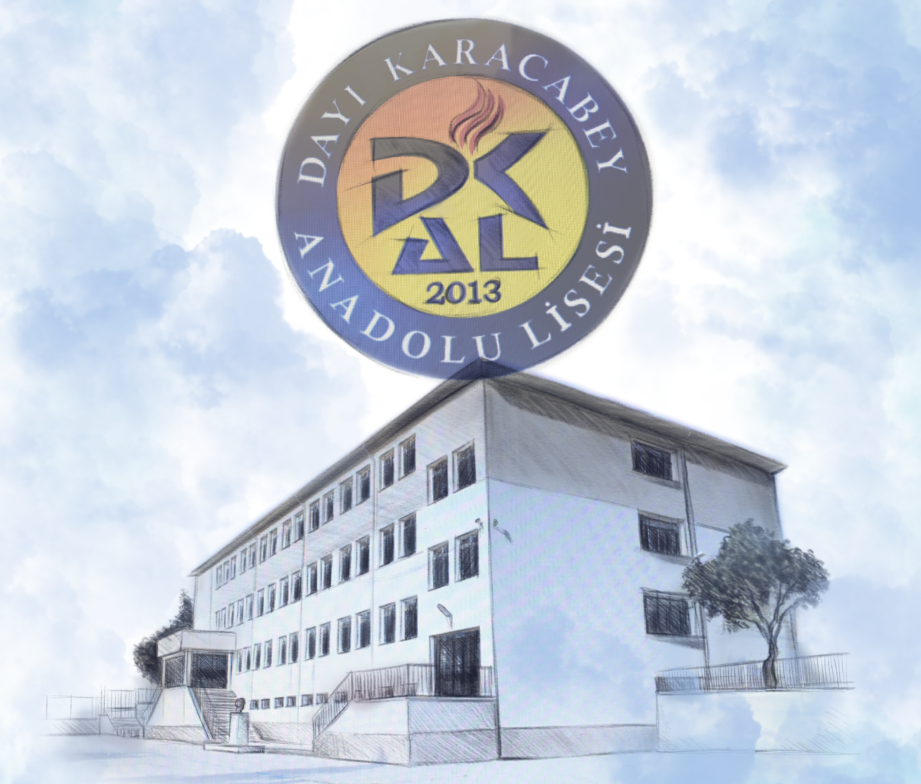 2019-2023 STRATEJİK PLANI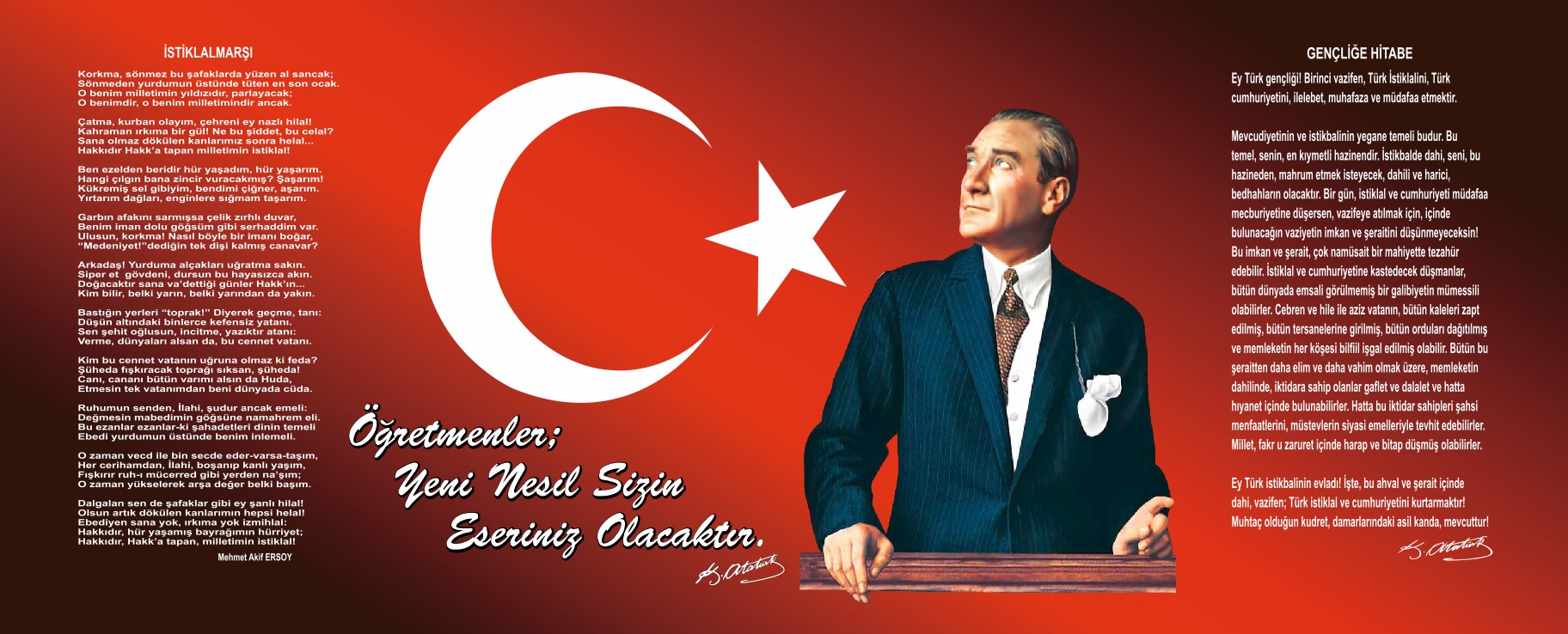 SunuşDayı Karacabey Anadolu Lisesi yönetici ve öğretmenleri olarak amacımız öğrencilerimizi sadece mezun etmek değil, yüksek öğretime hazır olan, girdikleri her türlü ortamda çevresindekilere ışık tutan, hayata hazır, hayatı aydınlatan, bizleri daha da ileriye götürecek gençler yetiştirmektir. Okulumuz, daha iyi bir eğitim seviyesine ulaşmak düşüncesiyle sürekli değişim ve gelişimi kendisine ilke edinmeyi amaçlamaktadır. Kaliteli insan yetiştirmek için eğitim ve öğretim başta olmak üzere insan ilişkileri, sosyal faaliyetler ve toplumsal duyarlılıkları kapsayan 2019- 2023 stratejik planı hazırlanmıştır.Büyük önder Atatürk’ün ilke ve inkılaplarını örnek alan bizler ;öğrencilerimizi de; milli eğitimin temel amaçları doğrultusunda, anayasamızda ifadesini bulan “Atatürk milliyetçiliğine bağlı;  Türk milletinin;  milli, ahlaki, insani, manevi ve kültürel değerlerini benimseyen, koruyan ve geliştiren; demokratik, laik ve sosyal bir hukuk devleti olan Türkiye Cumhuriyeti’nin hür düşünceli fertleri olarak  çağa uyum sağlamış, çağı yönlendiren,geleceğimizin teminatı olan öğrencilerimizi  daha iyi imkanlarla yetiştirme azmindeyiz.           Dayı Karacabey Anadolu Lisesi’nin stratejik planı öğrenciler, idari personel ve öğretmenlerin katılımıyla uzun süren bir çalışma sonucu ilk şeklini almış, varılan genel sonuçların sadeleştirilmesi ise okul yönetimi ve öğretmenlerden oluşan stratejik plan ekibi tarafından yapılmaktadır. Bu süreçte okulun amaçları, hedefleri, hedeflere ulaşmak için gerekli stratejiler, eylem planı ve sonuçta başarı veya başarısızlığın göstergeleri ortaya konulacaktır.      Stratejik Plan da belirlenen hedeflerimizi ne ölçüde gerçekleştirdiğimiz, plan dönemi içindeki her yıl sonunda gözden geçirilecek ve gereken düzenlemeler yapılacaktır.      Dayı Karacabey Anadolu Lisesi Stratejik Planı 2019-2023 da belirtilen amaç ve hedeflere ulaşmamızın okulumuzun gelişme ve kurumsallaşma süreçlerine önemli katkılar sağlayacağına inanmaktayız.           Planın hazırlanmasında emeği geçen Strateji Yönetim Ekibi’ne ve uygulanmasında yardımı olacak Dayı Karacabey Anadolu Lisesi öğretmen, öğrenci ve velilerimize teşekkür ederim.Bu duygu ve düşüncelerle hareket edeceğinizi umuyor ve çalışmalarınızda üstün başarılar diliyorum.                                                                                                                                                                      Hüseyin AKBABA                                                                                                                                                                          Okul MüdürüİçindekilerSunuş	3İçindekiler	4BÖLÜM I: GİRİŞ ve PLAN HAZIRLIK SÜRECİ	5BÖLÜM II: DURUM ANALİZİ	6Okulun Kısa Tanıtımı 	6Okulun Mevcut Durumu: Temel İstatistikler	7PAYDAŞ ANALİZİ	12GZFT (Güçlü, Zayıf, Fırsat, Tehdit) Analizi	14Gelişim ve Sorun Alanları	16BÖLÜM III: MİSYON, VİZYON VE TEMEL DEĞERLER	19MİSYONUMUZ 	19VİZYONUMUZ 	19TEMEL DEĞERLERİMİZ 	19BÖLÜM IV: AMAÇ, HEDEF VE EYLEMLER	21TEMA I: EĞİTİM VE ÖĞRETİME ERİŞİM	21TEMA II: EĞİTİM VE ÖĞRETİMDE KALİTENİN ARTIRILMASI	24TEMA III: KURUMSAL KAPASİTE	28V. BÖLÜM: MALİYETLENDİRME	32EKLER:	34BÖLÜM I: GİRİŞ ve PLAN HAZIRLIK SÜRECİ2019-2023 dönemi stratejik plan hazırlanması süreci Üst Kurul ve Stratejik Plan Ekibinin oluşturulması ile başlamıştır. Ekip tarafından oluşturulan çalışma takvimi kapsamında ilk aşamada durum analizi çalışmaları yapılmış ve durum analizi aşamasında paydaşlarımızın plan sürecine aktif katılımını sağlamak üzere paydaş anketi, toplantı ve görüşmeler yapılmıştır. Durum analizinin ardından geleceğe yönelim bölümüne geçilerek okulumuzun amaç, hedef, gösterge ve eylemleri belirlenmiştir. Çalışmaları yürüten ekip ve kurul bilgileri altta verilmiştir.STRATEJİK PLAN ÜST KURULUBÖLÜM II: DURUM ANALİZİDurum analizi bölümünde okulumuzun mevcut durumu ortaya konularak neredeyiz sorusuna yanıt bulunmaya çalışılmıştır. Bu kapsamda okulumuzun kısa tanıtımı, okul künyesi ve temel istatistikleri, paydaş analizi ve görüşleri ile okulumuzun Güçlü Zayıf Fırsat ve Tehditlerinin (GZFT) ele alındığı analize yer verilmiştir.Okulun Kısa Tanıtımı             Okulumuz ;           1949 yılında Karacabey Belediyesi Meclis Toplantı Salonunda Ortaokul olarak öğrenimine başlamıştır. 1952 yılına kadar bu binada eğitime devam etmiştir. 1952-1953 Öğretim yılında bugünkü Halk Eğitim binasında eğitime devam etmiş. 1966-1967 Öğretim yılında Orta-Lise şekline dönüştürülmüştür. 1969-1970 Öğretim yılında yeni binasına taşınmıştır. 2013-2014 Eğitim Öğretim yılında okulun ismi Dayı Karacabey Anadolu Lisesi olarak değiştirilmiş ve Esentepe Mahallesindeki halen bulunduğu binaya Temmuz 2013’te taşınmıştır.                    2017 yılında Dayı Karacabey Anadolu Lisesi olarak ilk mezunlarımızı verdik. 2017 yılında mezun ettiğimiz 114 öğrenciden 75'i, 2018 yılında mezun ettiğimiz 119 öğrenciden 65'i üniversiteyi kazanmıştır.          2015 yılında okulumuza genel bütçe ile Z-Kütüphane yapılmıştır. Z-kütüphane, içerik bakımından içinde 5 adet bilgisayar 2000 adet kitap dergi bulunan kafeterya tarzı oturma yapısıyla 2015 yılından itibaren öğrencilerimize hizmet vermektedir.          Öğrencimiz Görkem ERDAL 2017 yılında Ukrayna'da düzenlenen Avrupa Wushu Tao'lu şampiyonasında Avrupa 2. si olmuştur. Aynı öğrencimiz 2018 yılında Türkiye liseler arası Wushu Tao'lu şampiyonasında Türkiye 3. sü olmuştur.         Öğrencimiz Tuğba Sena İLGAR 2018 yılında  Türkiye Sigarayla Savaş Derneğinin düzenlediği "Bana Dumansız Hayatı Anlat Sigarasız Yaşam" konulu Türkiye geneli lise ve dengi okul öğrencilerine yönelik fotoğraf yarışmasında Türkiye 2. si olmuştur.        Okulumuz Erkek Futsal takımı 2015 yılında Bursa'da düzenlenen B kategorisi futsal turnuvasında il 2. si olmuştur.Okulun Mevcut Durumu: Temel İstatistiklerOkul KünyesiOkulumuzun temel girdilerine ilişkin bilgiler altta yer alan okul künyesine ilişkin tabloda yer almaktadır.Temel Bilgiler Tablosu- Okul Künyesi Çalışan BilgileriOkulumuzun çalışanlarına ilişkin bilgiler altta yer alan tabloda belirtilmiştir.Çalışan Bilgileri TablosuOkulumuz Bina ve Alanları	Okulumuzun binası ile açık ve kapalı alanlarına ilişkin temel bilgiler altta yer almaktadır.Okul Yerleşkesine İlişkin Bilgiler Sınıf ve Öğrenci Bilgileri	Okulumuzda yer alan sınıfların öğrenci sayıları alttaki tabloda verilmiştir.*Sınıf sayısına göre istenildiği kadar satır eklenebilir.Donanım ve Teknolojik KaynaklarımızTeknolojik kaynaklar başta olmak üzere okulumuzda bulunan çalışır durumdaki donanım malzemesine ilişkin bilgiye alttaki tabloda yer verilmiştir.Teknolojik Kaynaklar TablosuGelir ve Gider BilgisiOkulumuzun genel bütçe ödenekleri, okul aile birliği gelirleri ve diğer katkılarda dâhil olmak üzere gelir ve giderlerine ilişkin son iki yıl gerçekleşme bilgileri alttaki tabloda verilmiştir.PAYDAŞ ANALİZİKurumumuzun temel paydaşları öğrenci, veli ve öğretmen olmakla birlikte eğitimin dışsal etkisi nedeniyle okul çevresinde etkileşim içinde olunan geniş bir paydaş kitlesi bulunmaktadır. Paydaşlarımızın görüşleri anket, toplantı, dilek ve istek kutuları, elektronik ortamda iletilen önerilerde dâhil olmak üzere çeşitli yöntemlerle sürekli olarak alınmaktadır.Paydaş anketlerine ilişkin ortaya çıkan temel sonuçlara altta yer verilmiştir  : Öğrenci Anketi Sonuçları:1. Yazılılar öncesi deneme sınavı yapılması2. Öğrenci güvenliği-öğrenci görüşlerinin  alınması3.Okulun temizliği 4. Bahçenin geniş olması5. Öğretmenlerin çok anlayışlı olması6. Z Kütüphane olması7. Okulda güvenlik görevlisinin bulunması 8. Okulda çeşitli gezilerin yapılması 9. Sınıfların yetersiz ve kalabalık olması10. Derslerin daha anlaşılır olması için destekleyici materyal olmaması11. Kantinde çeşit az fiyatlar pahalı12. Spor salonu olmaması13. Laboratuar olmaması14. Soyunma odalarının yetersiz olması15. Binanın yetersiz kalmasıÖğretmen Anketi Sonuçları:1. Okulda olumlu bir kurum kültürünün varlığı2. Öğretmen yönetici iletişiminin iyi olması3. Deneyimli ve dinamik bir öğretmen - idareci kadrosunun bulunması4. Okul dergisinin olması5. Z Kütüphane6. Yoklamaların, geç gelenlerin ve gelmeyenlerin düzenli bilgilendirilmesi7. Öğrenciler için çeşitli geziler yapılması8. Sosyal ve kültürel etkinlikler9. Etkinliklere öğrenci teşviki10. Binamızın birçok yönden yetersiz oluşu 11. Spor salonu ve spor aletlerinin, müzik, resim sınıflarının ve müzik öğretmeninin olmaması12. Son sınav sistemine göre başarı düzeyi düşük öğrencilerin okulumuza yerleşmesi13. Okulumuzda internet erişiminin olmaması14. Öğrenci seviyesinden kaynaklı başarı seviyesi düşüklüğü15. Fen ve bilgisayar laboratuarlarının olmaması 16. Etkileşimli tahtalarda internet yok17. Öğrencilerin zaman geçireceği ortam az.18. Rehber öğretmenin 2 gün okulda olmamasıVeli Anketi Sonuçları:1. Okulun yeniliğe açık ve bilgilendirici olması 2. Güvenli, temiz, düzenli ve tertipli olması3. Devamsızlık bilgisinin aksatılmadan sürekli verilmesi 4. Z Kütüphane olması 5. Öğretmenlerin tecrübeli ve ilgili olması 6. Ayda iki kez deneme sınavı yapılması7. Okul idaresinin istek, öneri ve şikayetleri dikkate alıyorlar8. Sosyal etkinliklerin yapılması9. Rehberlik servisinden yararlanma10. Okul çalışanları arasında uyum olması 11. Okulun uzak olması 12. Spor salonunun olmaması13. Öğrenci lavabolarının temiz olmaması14. Soyunma odası yetersiz15. Okulda laboratuar olmaması16. Kantinin hijyenik olmaması ve fiyatların pahalı olması17. Veli rehberlik hizmeti olmamasıGZFT (Güçlü, Zayıf, Fırsat, Tehdit) Analizi *Okulumuzun temel istatistiklerinde verilen okul künyesi, çalışan bilgileri, bina bilgileri, teknolojik kaynak bilgileri ve gelir gider bilgileri ile paydaş anketleri sonucunda ortaya çıkan sorun ve gelişime açık alanlar iç ve dış faktör olarak değerlendirilerek GZFT tablosunda belirtilmiştir. Dolayısıyla olguyu belirten istatistikler ile algıyı ölçen anketlerden çıkan sonuçlar tek bir analizde birleştirilmiştir.Kurumun güçlü ve zayıf yönleri donanım, malzeme, çalışan, iş yapma becerisi, kurumsal iletişim gibi çok çeşitli alanlarda kendisinden kaynaklı olan güçlülükleri ve zayıflıkları ifade etmektedir ve ayrımda temel olarak okul müdürü/müdürlüğü kapsamından bakılarak iç faktör ve dış faktör ayrımı yapılmıştır. İçsel Faktörler Güçlü YönlerZayıf YönlerDışsal Faktörler FırsatlarTehditler Gelişim ve Sorun AlanlarıGelişim ve sorun alanları analizi ile GZFT analizi sonucunda ortaya çıkan sonuçların planın geleceğe yönelim bölümü ile ilişkilendirilmesi ve buradan hareketle hedef, gösterge ve eylemlerin belirlenmesi sağlanmaktadır. Gelişim ve sorun alanları ayrımında eğitim ve öğretim faaliyetlerine ilişkin üç temel tema olan Eğitime Erişim, Eğitimde Kalite ve kurumsal Kapasite kullanılmıştır. Eğitime erişim, öğrencinin eğitim faaliyetine erişmesi ve tamamlamasına ilişkin süreçleri; Eğitimde kalite, öğrencinin akademik başarısı, sosyal ve bilişsel gelişimi ve istihdamı da dâhil olmak üzere eğitim ve öğretim sürecinin hayata hazırlama evresini; Kurumsal kapasite ise kurumsal yapı, kurum kültürü, donanım, bina gibi eğitim ve öğretim sürecine destek mahiyetinde olan kapasiteyi belirtmektedir.Gelişim ve sorun alanlarına ilişkin GZFT analizinden yola çıkılarak saptamalar yapılırken yukarıdaki tabloda yer alan ayrımda belirtilen temel sorun alanlarına dikkat edilmesi gerekmektedir.Gelişim ve Sorun AlanlarımızBÖLÜM III: MİSYON, VİZYON VE TEMEL DEĞERLEROkul Müdürlüğümüzün Misyon, vizyon, temel ilke ve değerlerinin oluşturulması kapsamında öğretmenlerimiz, öğrencilerimiz, velilerimiz, çalışanlarımız ve diğer paydaşlarımızdan alınan görüşler, sonucunda stratejik plan hazırlama ekibi tarafından oluşturulan Misyon, Vizyon, Temel Değerler; Okulumuz üst kurulana sunulmuş ve üst kurul tarafından onaylanmıştır.MİSYONUMUZ             Mutlu, özgüvenli, başarılı, ilkeli, duyarlı, açık fikirli, araştıran-sorgulayan, iletişim becerileri gelişmiş, öğrenmeye ve yeniliklere açık, öz değerlendirme yapabilen, işbirliğine yatkın, yaratıcı ve eleştirel düşünen, akılcı, cesaretli, çok yönlü gelişime açık, ulusal kültürünü özümsemiş, aynı zamanda küresel bakış açısına sahip bireyler yetiştirmektir.VİZYONUMUZ        Eğitimde kalite ve başarıları ile fark yaratan seçkin bir kurum olmaktır.TEMEL DEĞERLERİMİZ 1)  Mutlu, sağlıklı, özgüvenli, başarılı, araştıran-sorgulayan, yaratıcı, öz disiplin sahibi, ulusal ve uluslararası değerleri kavrayıp benimsemiş, insan haklarına saygılı, kendi öğrenmesinin sorumluluğunu alan, diğer insanların gereksinimlerine ve çevresel konulara duyarlı, Atatürk ilke ve devrimlerini içselleştirmiş bireyler yetiştiririz.2) Öğrencilerimizin bireyselliğini önemser, onları her yönüyle tanır, onların çok yönlü gelişimlerini hedefleriz.3) Öğrencilerimize ana dilimizin yanı sıra İngilizce ve ikinci yabancı dili de, sosyal ve akademik yaşamlarında doğru ve etkin olarak kullanabilecekleri düzeyde öğretiriz.4) “Dayı Karacabey Anadolu Liseli olma” kültür ve geleneğini kuşaktan kuşağa taşırız.5) Sunacağımız eğitimin kalitesinin, çalışanlarımızın kalitesi ile başladığına inanan bir kurum olarak; kurumlarımızda adil, güvenli, sevgi, saygı, açık iletişim ve empatik yaklaşıma dayalı insan ilişkilerini önemseriz.6) Dayı Karacabey Anadolu Lisesi eğitim kadrosu ve çalışanları olarak özverili çalışmayı, sürekli gelişmeyi, işbirliği ve dayanışma içinde olmayı ve olumlu bir kurum iklimi oluşturmayı önemseriz.7) Çalışanlarımızın yenilikçi görüşlerine değer verir, gelişimlerini destekler, başarılarını takdir ederiz.8) Kişisel ve toplumsal sorumlulukları almaya her zaman gönüllüyüz ve bunun ülke için taşıdığı önemin bilincindeyiz.9) Ulusal ve uluslararası değerleri özümseyip bütünleştirir, bunların ışığında yeni değerlerin geliştirilmesinde model oluruz.10) Bilim, kültür, sanat ve spor etkinliklerine, ulusal ve uluslararası düzeyde katılmak ve bu etkinliklerde başarılı olmak öncelikli hedeflerimizdendir.BÖLÜM IV: AMAÇ, HEDEF VE EYLEMLERTEMA I: EĞİTİM VE ÖĞRETİME ERİŞİMEğitim ve öğretime erişim okullaşma ve okul terki, devam ve devamsızlık, okula uyum ve oryantasyon, özel eğitime ihtiyaç duyan bireylerin eğitime erişimi, yabancı öğrencilerin eğitime erişimi ve hayat boyu öğrenme kapsamında yürütülen faaliyetlerin ele alındığı temadır.Stratejik Amaç 1: Kayıt bölgemizde yer alan çocukların okullaşma oranlarını artıran, öğrencilerin uyum ve devamsızlık sorunlarını gideren etkin bir yönetim yapısı kurulacaktır.  Stratejik Hedef 1.1.  Kayıt bölgemizde yer alan öğrencilerin okul terklerinin oranı düşürülecek, uyum ve devamsızlık sorunları giderilecektir. Performans Göstergeleri EylemlerTEMA II: EĞİTİM VE ÖĞRETİMDE KALİTENİN ARTIRILMASIEğitim ve öğretimde kalitenin artırılması başlığı esas olarak eğitim ve öğretim faaliyetinin hayata hazırlama işlevinde yapılacak çalışmaları kapsamaktadır. Bu tema altında akademik başarı, sınav kaygıları, sınıfta kalma, ders başarıları ve kazanımları, disiplin sorunları, öğrencilerin bilimsel, sanatsal, kültürel ve sportif faaliyetleri ile istihdam ve meslek edindirmeye yönelik rehberlik ve diğer mesleki faaliyetler yer almaktadır. Stratejik Amaç 2: Öğrencilerimizin gelişmiş dünyaya uyum sağlayacak şekilde donanımlı bireyler olabilmesi için eğitim ve öğretimde kalite artırılacaktır.Stratejik Hedef 2.1.  Öğrenme kazanımlarını takip eden ve velileri de sürece dâhil eden bir yönetim anlayışı ile öğrencilerimizin akademik başarıları ve sosyal faaliyetlere etkin katılımı artırılacaktır.Performans GöstergeleriEylemler...................Stratejik Hedef 2.2.  Etkin bir rehberlik anlayışıyla, öğrencilerimizi ilgi ve becerileriyle orantılı bir şekilde üst öğrenime veya istihdama hazır hale getiren daha kaliteli bir kurum yapısına geçilecektir. Performans GöstergeleriEylemler*………………TEMA III: KURUMSAL KAPASİTEStratejik Amaç 3: Eğitim ve öğretim faaliyetlerinin daha nitelikli olarak verilebilmesi için okulumuzun kurumsal kapasitesi güçlendirilecektir. Stratejik Hedef 3.1.  Performans GöstergeleriEylemler………………V. BÖLÜM: MALİYETLENDİRME2019-2023 Stratejik Planı Faaliyet/Proje Maliyetlendirme TablosuVI. BÖLÜM: İZLEME VE DEĞERLENDİRMEOkulumuz Stratejik Planı izleme ve değerlendirme çalışmalarında 5 yıllık Stratejik Planın izlenmesi ve 1 yıllık gelişim planın izlenmesi olarak ikili bir ayrıma gidilecektir. Stratejik planın izlenmesinde 6 aylık dönemlerde izleme yapılacak denetim birimleri, il ve ilçe millî eğitim müdürlüğü ve Bakanlık denetim ve kontrollerine hazır halde tutulacaktır.Yıllık planın uygulanmasında yürütme ekipleri ve eylem sorumlularıyla aylık ilerleme toplantıları yapılacaktır. Toplantıda bir önceki ayda yapılanlar ve bir sonraki ayda yapılacaklar görüşülüp karara bağlanacaktır. EKLER: 1. Öğretmen anketi örneği2. Öğrenci anketi örneği3. Veli anketi örneğiÜst Kurul BilgileriÜst Kurul BilgileriEkip BilgileriEkip BilgileriAdı SoyadıUnvanıAdı SoyadıUnvanıHüseyin AKBABAOkul MüdürüKemal GÜNDOĞDUMüdür YardımcısıZafer SARIMüdür yardımcısıDeniz DURGUNÖğretmenMustafa KILIÇÖğretmenAbdülcelil ERGÜNÖğretmenHilmiye ÇAKICIOkul Birliği Bir. Başk.Caner ÇİVİCİÖğretmenSevcan ÇİFÇİOkul Aile Birliği Hülya SAVRANÖğretmenMediha KILINÇÖğretmenŞirin USLUÖğretmenMelek ŞAHİNVeliAyşe SAYGISEVERVeliİli: BURSAİli: BURSAİli: BURSAİli: BURSAİlçesi: KARACABEYİlçesi: KARACABEYİlçesi: KARACABEYİlçesi: KARACABEYAdres: Esentepe Mah. 225 Sok. No:4 Esentepe Mah. 225 Sok. No:4 Esentepe Mah. 225 Sok. No:4 Coğrafi Konum (link):Coğrafi Konum (link):http://dayikaracabey.meb.k12.tr/tema/harita.phphttp://dayikaracabey.meb.k12.tr/tema/harita.phpTelefon Numarası: 0(224) 676 10 830(224) 676 10 830(224) 676 10 83Faks Numarası:Faks Numarası:0(224) 676 13 000(224) 676 13 00e- Posta Adresi:750772@meb.k12.tr750772@meb.k12.tr750772@meb.k12.trWeb sayfası adresi:Web sayfası adresi:dayikaracabey.meb.k12.trdayikaracabey.meb.k12.trKurum Kodu:750772750772750772Öğretim Şekli:Öğretim Şekli:Tam Gün Tam Gün Okulun Hizmete Giriş Tarihi : 1994Okulun Hizmete Giriş Tarihi : 1994Okulun Hizmete Giriş Tarihi : 1994Okulun Hizmete Giriş Tarihi : 1994Toplam Çalışan Sayısı Toplam Çalışan Sayısı 4040Öğrenci Sayısı:Kız279279Öğretmen SayısıKadın2020Öğrenci Sayısı:Erkek243243Öğretmen SayısıErkek1212Öğrenci Sayısı:Toplam522522Öğretmen SayısıToplam3232Derslik Başına Düşen Öğrenci SayısıDerslik Başına Düşen Öğrenci SayısıDerslik Başına Düşen Öğrenci Sayısı: 29Şube Başına Düşen Öğrenci SayısıŞube Başına Düşen Öğrenci SayısıŞube Başına Düşen Öğrenci Sayısı:29Öğretmen Başına Düşen Öğrenci SayısıÖğretmen Başına Düşen Öğrenci SayısıÖğretmen Başına Düşen Öğrenci Sayısı: 16,32Şube Başına 30’dan Fazla Öğrencisi Olan Şube SayısıŞube Başına 30’dan Fazla Öğrencisi Olan Şube SayısıŞube Başına 30’dan Fazla Öğrencisi Olan Şube Sayısı: 11Öğrenci Başına Düşen Toplam Gider MiktarıÖğrenci Başına Düşen Toplam Gider MiktarıÖğrenci Başına Düşen Toplam Gider Miktarı125,00 TLÖğretmenlerin Kurumdaki Ortalama Görev SüresiÖğretmenlerin Kurumdaki Ortalama Görev SüresiÖğretmenlerin Kurumdaki Ortalama Görev Süresi10Unvan*ErkekKadınToplamOkul Müdürü ve Müdür Yardımcısı303Sınıf Öğretmeni000Branş Öğretmeni121931Rehber Öğretmen000İdari Personel101Yardımcı Personel303Güvenlik Personeli101Toplam Çalışan Sayıları201939Okul Bölümleri Okul Bölümleri Özel AlanlarVarYokOkul Kat Sayısı3Çok Amaçlı SalonXDerslik Sayısı18Çok Amaçlı SahaXDerslik Alanları (m2)850,92KütüphaneXKullanılan Derslik Sayısı18Fen LaboratuvarıXŞube Sayısı18Bilgisayar LaboratuvarıXİdari Odaların Alanı (m2)103İş AtölyesiXÖğretmenler Odası (m2)48Beceri AtölyesiXOkul Oturum Alanı (m2)1125PansiyonXOkul Bahçesi (Açık Alan)(m2)4875Okul Kapalı Alan (m2)4500Sanatsal, bilimsel ve sportif amaçlı toplam alan (m2)300Kantin (m2)120Tuvalet Sayısı21Diğer (………….)SINIFIKızErkekToplamSINIFIKızErkekToplam9/A17183511/B2411359/B16193511/C2113349/C19163511/D59149/D17193611/E117189/E15203512/A15132810/A19153412/B1592410/B19153412/C8101810/C20143412/D13102311/A20153512/E51015Akıllı Tahta Sayısı23TV Sayısı2Masaüstü Bilgisayar Sayısı2Yazıcı Sayısı6Taşınabilir Bilgisayar Sayısı3Fotokopi Makinası Sayısı2Projeksiyon Sayısı2İnternet Bağlantı Hızı16 MbYıllarGelir MiktarıGider Miktarı201739837,973662120181840215265Öğrenciler1. Sosyal faaliyetlere katılımın yüksek olması.2. Öğrenci kitlesinin eğitime bakış açısının olumlu olması.3. Öğrencilerimize örnek gösterilebilecek mezunlar verilebilmesi4.  Özgüveni yüksek, çeldiricilere karşı uyanık belirli ahlaki seviyede öğrencilerin varlığıÇalışanlar1. Öğretmen kadrosunun eksiksiz oluşu.2. Öğretmen kadrosunun yüksek nitelikli oluşu.3.Genç öğretmenlerin, deneyimli öğretmenlerden faydalanmasıVeliler1. Okul-Aile birliğinin aktif çalışması.2. Öğretmenlerimizin öğrencilerimize karşı olumlu tutumları.Bina ve Yerleşke1. Spor alanlarının geniş ve çeşitli olması.2. Okulun şehir dışında gürültüden uzak olması.3. Okul bahçesinin geniş oluşu.Donanım1. Okulumuzda Z kütüphane bulunması.2. Okulumuzda tüm sınıflarda akıllı tahta bulunması3. Ders araç gereçlerinin yeterli olmasıBütçe1. Okulun kantin kira gelirinin olmasıYönetim Süreçleri1.Öğretmenlerin eğitim- öğretim sorumluluklarını bilerek görev yapması2.Okulda birlik ve beraberlik ruhu olması.3. İdare ve personel kadrosunun uyumlu çalışmasıİletişim Süreçleri1. İdarenin anlayışlı olması2.Okul müdürünün öğretmenlerle daha yakın ilişkide olması3.Öğretmenlerin ve zümreler arası iletişimin iyi olmasıvbÖğrenciler1. İlköğretimden gelen öğrencilerin puan düzeyinin düşük olması.2. Öğrencilerin başarı noktasındaki motivasyon eksikliği.3. YKS başarının istenen seviyelere ulaşamamış olması.4. Başarı odaklı öğrenci kültürünün henüz yerleşmemiş olması.ÇalışanlarVeliler1. Velilerin okula yeterli ilgi göstermemesi.2. Velilerin eğitim seviyesinin düşük olması.Bina ve Yerleşke1. Okulun merkeze uzak oluşu.2. Binanın ilköğretim okulu olarak inşa edilmiş olması.3. Bahçe istinat duvarlarının alçak oluşu ve güvenlik sıkıntısı.4. Okul yakınında kafeterya oluşu.Donanım1. İnternet altyapısının olmaması2. Laboratuar olmamasıBütçe1. Yeterince ödeneğinin gelmemesi2. Hayırsever katkılarının az olmasıYönetim Süreçleri1. Daha önceki yıllardan kalan okulun başarısız olduğu imajının yıkılamaması.İletişim Süreçleri1. Okulun tanıtımının yetersiz oluşu.vbPolitik1.Yeni politikalarla öğrencilerimizin yetenek ve ilgileri ön plana çıkmasıEkonomik1.Eğitimin ekonomik değerinin her geçen gün artması ile eğitime verilen önemi artmasıSosyolojik1. Okulun sosyal anlamda öğrencilerin birçok faaliyete ulaşabilecek bir çevrede oluşuTeknolojik1.Günümüzde artan teknoloji kullanımı öğrencileri bilgiye daha kolay ulaşabilen bireyler haline getirmesi2.Teknolojinin gelişmesi ile eğitimin niteliğinin artması3.Her sınıfta akıllı tahta olmasıMevzuat-Yasal1.Taşımalı eğitim sayesinde öğrenciler daha nitelikli eğitim imkanlarından faydalanabilmesi2. Öğretim programlarının yeni gelişmeler doğrultusunda güncelleniyor olmasıEkolojik1.Hava şartlarının çok sert olmaması nedeniyle eğitim öğretimin sıkı sık kesintiye uğramamasıPolitik1. Okulun sınavla öğrenci alan okul statüsünden çıkarılmış olmasıEkonomik1. Genel bütçe kapsamında gelen ödeneklerin yeterli olmamasıSosyolojik1. Okul yakınında kafeteryaların olması2. Veli eğitim seviyesinin düşük olmasıTeknolojik1. Televizyonda gösterilen okul dizilerinin olumsuz etkisi2.Cep telefonlarının öğrenci üzerindeki olumsuz etkileriMevzuat-Yasal1. Yönetmelik ve öğretim programlarının çok sık değişmesiEkolojik1. Değişen iklim koşullarının hastalıkları artırmasıEğitime ErişimEğitimde KaliteKurumsal KapasiteOkullaşma OranıAkademik BaşarıKurumsal İletişimOkula Devam/ DevamsızlıkSosyal, Kültürel ve Fiziksel GelişimKurumsal YönetimOkula Uyum, OryantasyonSınıf TekrarıBina ve YerleşkeÖzel Eğitime İhtiyaç Duyan Bireylerİstihdam Edilebilirlik ve YönlendirmeDonanımYabancı ÖğrencilerÖğretim YöntemleriTemizlik, HijyenHayatboyu ÖğrenmeDers araç gereçleriİş Güvenliği, Okul GüvenliğiTaşıma ve servis 1.TEMA: EĞİTİM VE ÖĞRETİME ERİŞİM 1.TEMA: EĞİTİM VE ÖĞRETİME ERİŞİM1Devamsızlık yapan öğrenci sayımızın çokluğu29. sınıf öğrencilerinin okula uyum-oryantasyon süreci2.TEMA: EĞİTİM VE ÖĞRETİMDE KALİTE2.TEMA: EĞİTİM VE ÖĞRETİMDE KALİTE1Üniversiteye yerleşme oranı2Öğrencilerin sosyal, kültürel, fiziksel gelişim süreci3Sınıf tekrarı yapan öğrenciler3.TEMA: KURUMSAL KAPASİTE3.TEMA: KURUMSAL KAPASİTE1Kapalı Spor salonunun olmaması2Spor alanlarının geliştirilmesi3İnternet altyapısının olmaması4Yangın alarm sisteminin olmayışıNoPERFORMANSGÖSTERGESİMevcutMevcutHEDEFHEDEFHEDEFHEDEFHEDEFHEDEFNoPERFORMANSGÖSTERGESİ2018201920192020202120222023P.G.1.1.aOkul terklerinin oranı (%)0,60,50,50,40,30,20,1PG.1.1.b.Okula yeni başlayan öğrencilerden oryantasyon eğitimine katılanların oranı (%)83858587919395PG.1.1.c.Bir eğitim ve öğretim döneminde 5 gün ve üzeri devamsızlık yapan öğrenci oranı (%)10,9210109876PG.1.1.d.Okulun özel eğitime ihtiyaç duyan bireylerin kullanımına uygunluğu (0-1)0111111NoEylem İfadesiEylem SorumlusuEylem Tarihi1.1.1.Devamsızlık problemi olan öğrencilere ev ziyaretleri yapılacaktır.Okul Stratejik Plan EkibiHer ayın son haftası1.1.2Oryantasyon eğitimi yüksek oranda katılım sağlamak için velilerle irtibat kurulacak.Kemal GÜNDOĞDUMüdür Yardımcısı 01 Eylül-20 Eylül1.1.3Devamsızlık yapan öğrencilerin tespiti ve erken uyarı sistemi için çalışmalar yapılacaktır.Kemal GÜNDOĞDUMüdür Yardımcısı Her ayın son haftası1.1.4Devamsızlık yapan öğrencilerin velileri ile özel aylık  toplantı ve görüşmeler yapılacaktır.Rehberlik ServisiHer ayın son haftası1.1.5Okulun özel eğitime ihtiyaç duyan bireylerin kullanımının kolaylaştırılması için rampa eksiklikleri tamamlanacaktır.Zafer SARI Müdür YardımcısıMayıs 2019NoPERFORMANSGÖSTERGESİMevcutMevcutHEDEFHEDEFHEDEFHEDEFHEDEFHEDEFNoPERFORMANSGÖSTERGESİ2018201920192020202120222023PG.2.1.aSınıf tekrarı yapan öğrenci oranı (%)0,60,50,50,40,30,20,1PG.2.1.bÜniversiteyi kazanma oranı (%)54,6575760636567PG.2.1.c.12. sınıf öğrencilerine yönelik yapılacak deneme sınavlarının sayısı14161618202222P.G.2.1.dÖğrencilerin sosyal, kültürel ve sportif faaliyetlere katılma oranı (%)15202025303540NoEylem İfadesiEylem SorumlusuEylem Tarihi2.1.1.Ders başarısı düşük öğrencilerin yetiştirme kurslarını katılımının sağlanmasıRehber ÖğretmenŞubat ayı başı2.1.212. sınıf öğrencilerine yönelik yetiştirme kurslarının açılmasıKemal GÜNDOĞDUMüdür YardımcısıEylül - Şubat ayı2.1.3Özellikle 12. sınıf öğrencilerine deneme sınavlarının yapılmasıKemal GÜNDOĞDUMüdür YardımcısıÖğretim yılı boyunca2.1.4İl ve ilçe düzeyinde yapılan sosyal, kültürel ve sportif faaliyetlere azami ölçüde katılımın sağlanmasıKemal GÜNDOĞDUMüdür YardımcısıÖğretim yılı boyuncaNoPERFORMANSGÖSTERGESİMevcutMevcutHEDEFHEDEFHEDEFHEDEFHEDEFHEDEFNoPERFORMANSGÖSTERGESİ2018201920192020202120222023PG.2.2.a12. sınıf öğrencilerine yapılacak meslek tanıtımları sayısı56678910PG.2.2.bTercih kılavuzluğu yapılan 12. sınıf öğrenci oranı (%)30353540455055PG.2.2.c.12. sınıf öğrencilerine yönelik açılan yetiştirme kursu sayısı7889101010P.G.2.2.dAçılan yetiştirme kurslarına katılan 12. sınıf öğrenci oranı (%)46505055606570P.G.2.2.e12. sınıf öğrencilerine yönelik düzenlenecek kariyer günleri sayısı3445678NoEylem İfadesiEylem SorumlusuEylem Tarihi2.2.1.12. sınıf öğrencilerine yönelik meslek tanıtımları yapılacak.Rehber ÖğretmenÖğretim yılı boyunca2.2.2YKS sınavını kazanan öğrencilerimize tercih kılavuzluğu yapılacak.Rehber ÖğretmenMüdür YardımcısıTemmuz ayı1.1.3Üniversiteye hazırlık çerçevesinde yetiştirmek kursları açılacak.Kemal GÜNDOĞDUMüdür YardımcısıEylül - Şubat ayı1.1.4Açılacak yetiştirme kurslarına öğrencilerin azami düzeyde katılımları sağlanacak.Rehber ÖğretmenEylül - Şubat ayı1.1.5Kariyer günleri düzenlenecek.Okul idaresiÖğrenim yılı boyuncaNoPERFORMANSGÖSTERGESİMevcutMevcutHEDEFHEDEFHEDEFHEDEFHEDEFHEDEFNoPERFORMANSGÖSTERGESİ2018201920192020202120222023PG.3.1.aKapalı spor salonu yapılacak.0000111PG.3.1.bBasket sahasının zeminin epoksi boya ile boyanacak.0001111PG.3.1.c.Okulun fiber internet alt yapısı yapılacak.0001111PG.3.1.d.Yangın alarm sistemi kurulacak.0001111NoEylem İfadesiEylem SorumlusuEylem Tarihi3.1.1.Kapalı spor salonu yapımı için Karacabey Belediyesi ve hayırseverlerle irtibata geçilecek.Okul İdaresiYıl boyunca3.1.2Basket sahasının zeminin çizimi ve epoksi boya ile boyanması için hayırseverlerle irtibata geçilecek.Okul İdaresiYıl boyunca3.1.3Okulun fiber altyapısı için bakanlıkla irtibata geçilecek.Okul İdaresiYıl boyunca3.1.4Yangın ve alarm siteminin kurulması için bakanlıktan ödenek talep edilecek.Okul İdaresiYıl boyuncaKaynak Tablosu20192020202120222023ToplamKaynak Tablosu20192020202120222023ToplamGenel Bütçe2000025000300003500040000150000Valilikler ve Belediyelerin Katkısı50002500075000100000125000330000Diğer (Okul Aile Birlikleri)61006750800092501050040600TOPLAM1110076750113000144250175500520600